06.04.2020 r.Dla Artura, Fabiana i Szymona  – zaj. z p. Gosią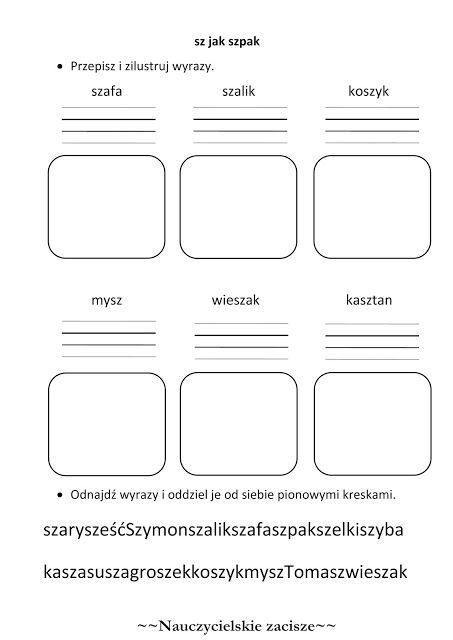 Dla Martyny, Adriana i Kornela  – zaj. z p. Gosią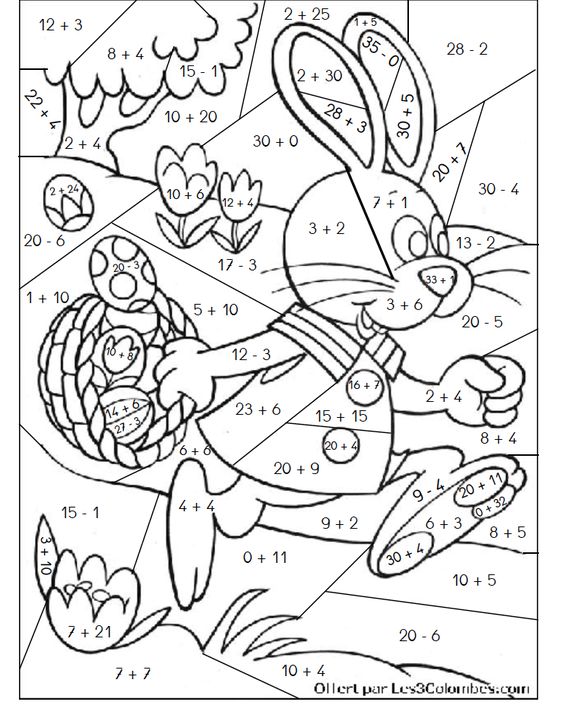 